BRYAN 
Abu Dhabi, UAE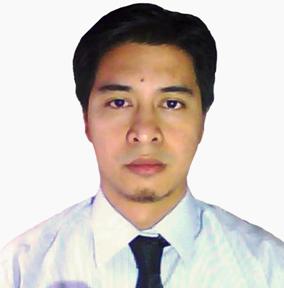 bryan.307600@2freemail.com BRYAN 
Abu Dhabi, UAEbryan.307600@2freemail.com OBJECTIVETo secure a position in engineering firm in a stable company through performing professional & methodological procedures in business for continual success of the organization. More than 10 years experience.OBJECTIVETo secure a position in engineering firm in a stable company through performing professional & methodological procedures in business for continual success of the organization. More than 10 years experience.SKILLS & ABILITIESDesigning:Coordination & Business Development:Change Management:Technical:Technical Writing / Documentation Process:Flexibility:Experience using Intergraph G/Technology and NetCracker for SLD creation.Scheme analysis of fibre orders.Experience in PM coordination and support based on company policies, PM standards and best practices.Understanding of engineering disciplines.Experience in coordination of IT change management system for raised change requests of IT team.Experience in troubleshooting and preventive maintenance in manufacturing machines.Support testing of proposed IT projects for modification and enhancement.Experience in technical writing and processes of project’s technical documentations.Experience in bidding process, data archiving and control of documentations.  Experience in internal auditing for accreditation of ISO 9001 as one model for the projects’ audit.Ability to work accurately, comply schedule, meticulous and handle priorities in a dynamic environment.Confident and clear written or verbal communication in English language with ability to engage with diverse range of individuals across all levels.Good time management, team player and goal oriented.Possessed valid driving licenses – Philippines, UAE and QatarWork ExperienceProject Officer / Designer - Nov 2015–Aug 2016Lucky Joint Construction Pte Ltd – SingaporeClient: Singapore TelecomFibre Broadband Projects (Commercial)Receive and analyze schemes of commercial fibre broadband orders to create SLD used in actual fibre installation.Design and process SLD using Intergraph G/Technology and Netcracker.Coordinate with planners for all schemes initiatives, modifications and updates.Coordinate with customers and building management prior to fibre installation at site.Process all requirements such as PTW, insurance, safety documents, cheques, worker’s details, site survey & installation schedules, risk assessment, etc.Internal coordination with PIC for the arrangement of all orders.Provide records of all documents for archiving and claims purposes.Technical Assistant - Jul2013 –Apr 2015Gulf Business Machines - Doha, QatarClient:  Public Works Authority (Ashghal)ISD & ProjectsAssist PM with the team related to projects and department.Prepare & process project documents such as RFP, SOW, project charter, deliverables, business case, initiative, report, etc. Accumulate licenses & AMCs, and project procurement records of ISD systems.Prepare workflow through MS Visio based on project requirements.Handle change management system application used in raised ISD change requests. Liaison with nominated CAB members, schedule discussion, follow-up the status, update the system, report production, submit downtime announcement for helpdesk issuance, and closure of change.Facilitate and participate in UAT sessions then update PM technical documents of the project.Schedule, facilitate and participate in meeting discussions of ISD services.Provide reply correspondence through CTS.Organize documentations for paperless system through portal and shared folders.Access day-to-day in-house applications (e.g. Oracle ERP, CTS, Manage Engine).Document Controller - Apr 2012–May 2013BEAD Architects & Engineers - Abu Dhabi, UAEClient: Tourism Development and Investment Company (TDIC)Residential Palace for H. E. Sheikh Sultan Bin Tahnoon Al Nahyan - Abu Dhabi, UAEClient:  Sultan International HoldingsSix Residential Villas for H. E. Sheikh Sultan Bin Hamdan Bin Mohamed Al Nahyan - Abu Dhabi, UAEHandle arrangement& submittals of SD, material approvals, RFI, IR, material inspection, & method statement, etc.Check and evaluate templates of all documents for conformance & standardization of project files.Support PM to pending contractual issues of the projects.Liaison with contractors regarding documents.Verification of document discrepancies for amendment.Prepare documents such as logs, report, drawing, chart, site photos in timely manner. Maintain the tracks of the Filing System Follow-up for submittal of reports, required letters & materials from related parties of the project.Document Controller - Nov 2008–Dec 2011Core Engineering Consultancy LLC / Egis-Core Project Management JV – Abu Dhabi, UAEClient:  Abu Dhabi General Services, PJSC (MUSANADA)Zayed City Project - Construction of 788 Villas , Construction of Boundary Walls, Construction of Street Lighting, Street Signs, Wearing Course, & SidewalksAttend project support for team and Musanada requirements.Assist Deputy Project Director for PM issues and records.Support evaluation of IPCs.Liaison with contractors regarding documents.Prepare documents such as logs, report, drawing, chart, site photos in timely manner. Maintain the tracks of the Filing System through previous version of MIS and spreadsheet.Follow-up for submittal of reports, required letters & materials from related parties of the projects.Procurement & monitoring of project office deliverables.Assemble & maintain PC hardware, software and other PC peripheral issues.Technical Support - Feb 2007–Feb 2008Hyundai Mipo Dockyard Company, Ltd. – Ulsan, South KoreaComply with supervisor to ensure correct alignment of pre-cast metal sheets prior to welding application.Liaison with team leader during hall block testing prior to end-user snag list checking.  Accompany end-user during blocks testing and perform repair.Work with team leader to ensure targeted output, yield and quality are met.Awareness to production list of manufacturing protocol.Check pressurized welding for end-user testing.Operate grinder device after welding functions.Technician/Operator - May 2004–Jan 2006Acer-Unipac Optronics Corporation – Taoyuan, TaiwanPreventive maintenance of PVD sputter machines: change old to new parts such as target, susceptor, clampers, mask, walls, belt, etc.Test connections, gaps and resistance to ensure specified measurements of all parts installed.Check water level of cooling valves of sputter machines during operation.Preventive maintenance of thin glass and cassette cleaners. Random endurance test to all PVD machineries in quarterly basis.Monitor the spare parts life span, disposal & deliveries.  Inventory of parts including deliveries and orders.Key-in sputter & glass cleaner utility preventive maintenance checklist in intranet database on daily, weekly, monthly and quarterly bases.Undertake ad hoc duties being assigned by the supervisor/shift engineer.Work ExperienceProject Officer / Designer - Nov 2015–Aug 2016Lucky Joint Construction Pte Ltd – SingaporeClient: Singapore TelecomFibre Broadband Projects (Commercial)Receive and analyze schemes of commercial fibre broadband orders to create SLD used in actual fibre installation.Design and process SLD using Intergraph G/Technology and Netcracker.Coordinate with planners for all schemes initiatives, modifications and updates.Coordinate with customers and building management prior to fibre installation at site.Process all requirements such as PTW, insurance, safety documents, cheques, worker’s details, site survey & installation schedules, risk assessment, etc.Internal coordination with PIC for the arrangement of all orders.Provide records of all documents for archiving and claims purposes.Technical Assistant - Jul2013 –Apr 2015Gulf Business Machines - Doha, QatarClient:  Public Works Authority (Ashghal)ISD & ProjectsAssist PM with the team related to projects and department.Prepare & process project documents such as RFP, SOW, project charter, deliverables, business case, initiative, report, etc. Accumulate licenses & AMCs, and project procurement records of ISD systems.Prepare workflow through MS Visio based on project requirements.Handle change management system application used in raised ISD change requests. Liaison with nominated CAB members, schedule discussion, follow-up the status, update the system, report production, submit downtime announcement for helpdesk issuance, and closure of change.Facilitate and participate in UAT sessions then update PM technical documents of the project.Schedule, facilitate and participate in meeting discussions of ISD services.Provide reply correspondence through CTS.Organize documentations for paperless system through portal and shared folders.Access day-to-day in-house applications (e.g. Oracle ERP, CTS, Manage Engine).Document Controller - Apr 2012–May 2013BEAD Architects & Engineers - Abu Dhabi, UAEClient: Tourism Development and Investment Company (TDIC)Residential Palace for H. E. Sheikh Sultan Bin Tahnoon Al Nahyan - Abu Dhabi, UAEClient:  Sultan International HoldingsSix Residential Villas for H. E. Sheikh Sultan Bin Hamdan Bin Mohamed Al Nahyan - Abu Dhabi, UAEHandle arrangement& submittals of SD, material approvals, RFI, IR, material inspection, & method statement, etc.Check and evaluate templates of all documents for conformance & standardization of project files.Support PM to pending contractual issues of the projects.Liaison with contractors regarding documents.Verification of document discrepancies for amendment.Prepare documents such as logs, report, drawing, chart, site photos in timely manner. Maintain the tracks of the Filing System Follow-up for submittal of reports, required letters & materials from related parties of the project.Document Controller - Nov 2008–Dec 2011Core Engineering Consultancy LLC / Egis-Core Project Management JV – Abu Dhabi, UAEClient:  Abu Dhabi General Services, PJSC (MUSANADA)Zayed City Project - Construction of 788 Villas , Construction of Boundary Walls, Construction of Street Lighting, Street Signs, Wearing Course, & SidewalksAttend project support for team and Musanada requirements.Assist Deputy Project Director for PM issues and records.Support evaluation of IPCs.Liaison with contractors regarding documents.Prepare documents such as logs, report, drawing, chart, site photos in timely manner. Maintain the tracks of the Filing System through previous version of MIS and spreadsheet.Follow-up for submittal of reports, required letters & materials from related parties of the projects.Procurement & monitoring of project office deliverables.Assemble & maintain PC hardware, software and other PC peripheral issues.Technical Support - Feb 2007–Feb 2008Hyundai Mipo Dockyard Company, Ltd. – Ulsan, South KoreaComply with supervisor to ensure correct alignment of pre-cast metal sheets prior to welding application.Liaison with team leader during hall block testing prior to end-user snag list checking.  Accompany end-user during blocks testing and perform repair.Work with team leader to ensure targeted output, yield and quality are met.Awareness to production list of manufacturing protocol.Check pressurized welding for end-user testing.Operate grinder device after welding functions.Technician/Operator - May 2004–Jan 2006Acer-Unipac Optronics Corporation – Taoyuan, TaiwanPreventive maintenance of PVD sputter machines: change old to new parts such as target, susceptor, clampers, mask, walls, belt, etc.Test connections, gaps and resistance to ensure specified measurements of all parts installed.Check water level of cooling valves of sputter machines during operation.Preventive maintenance of thin glass and cassette cleaners. Random endurance test to all PVD machineries in quarterly basis.Monitor the spare parts life span, disposal & deliveries.  Inventory of parts including deliveries and orders.Key-in sputter & glass cleaner utility preventive maintenance checklist in intranet database on daily, weekly, monthly and quarterly bases.Undertake ad hoc duties being assigned by the supervisor/shift engineer.EducationCentral Colleges of the PhilippinesBachelor of Science in Electronics and Communication EngineeringEducationCentral Colleges of the PhilippinesBachelor of Science in Electronics and Communication EngineeringAffiliationProject Management Institute – Member 2015-2016Filipino Association for Computer Excellence (FACE) Abu Dhabi Chapter – Member 2011-2012AffiliationProject Management Institute – Member 2015-2016Filipino Association for Computer Excellence (FACE) Abu Dhabi Chapter – Member 2011-2012TrainingS & SEMINARSProject Management Professional Syscoms Information Technology, QatarITIL FoundationSyscoms Information Technology, Qatar Architectural Overview of TCP/IP  MERALCO Foundation Institute  Fibre Optics Communication  Central Colleges of the PhilippinesStructured Cabling System  Central Colleges of the PhilippinesISO 9001:2008 Quality Management SeminarBEAD Architects and Engineers, Abu DhabiAconex Certified Professional Aconex Online TrialOccupational Safety & Health Training Occupational Safety & Health Center (OSHC-DOLE) General Training Exam for International English Language Testing System (IELTS)British Council, Abu Dhabi TrainingS & SEMINARSProject Management Professional Syscoms Information Technology, QatarITIL FoundationSyscoms Information Technology, Qatar Architectural Overview of TCP/IP  MERALCO Foundation Institute  Fibre Optics Communication  Central Colleges of the PhilippinesStructured Cabling System  Central Colleges of the PhilippinesISO 9001:2008 Quality Management SeminarBEAD Architects and Engineers, Abu DhabiAconex Certified Professional Aconex Online TrialOccupational Safety & Health Training Occupational Safety & Health Center (OSHC-DOLE) General Training Exam for International English Language Testing System (IELTS)British Council, Abu Dhabi PERSONAL DetailsBirth date:         27 March 1978Interest:             Reading, guitar, table tennisPERSONAL DetailsBirth date:         27 March 1978Interest:             Reading, guitar, table tennis